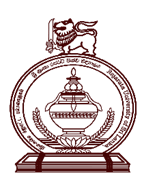   Volume: X, Issue: X, (XXXX, 2020), pp #-#	    www.rjt.ac.lk/agri/sljae  SRI LANKAN JOURNAL OF AGRICULTURE AND ECOSYSTEMS e-ISSN: 2673-1401 ORIGINAL ARTICLE Title1Title 2 Author1, Author2 Date of Submission: Date of Acceptance: 